الأداة 3.2.3 نموذج استمارة الإحالة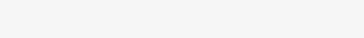 تهدف هذه الوثيقة إلى إحالة عميل/ناجٍ إلى وكالة مستلِمة، بالاستناد إلى احتياجاته الأكثر إلحاحًا. تتمّ الإحالة بعد أن يقدّم العميل/الناجي/مقدّم الرعاية الموافقةَ المستنيرة.تهدف هذه الوثيقة إلى إحالة عميل/ناجٍ إلى وكالة مستلِمة، بالاستناد إلى احتياجاته الأكثر إلحاحًا. تتمّ الإحالة بعد أن يقدّم العميل/الناجي/مقدّم الرعاية الموافقةَ المستنيرة.مستوى خطورة الحالة:مرتفع:                                                   السبب: متوسّط:                                                 السبب:منخفض:                                                السبب:مستوى خطورة الحالة:مرتفع:                                                   السبب: متوسّط:                                                 السبب:منخفض:                                                السبب:الوكالة المحيلةالوكالة المحيلةإسم الجمعية الوطنية/إسم العمليةجهة الاتصال:الهاتف:البريد الإلكتروني:العنوان: العنوان: الوكالة المستلِمةالوكالة المستلِمةالوكالة/المنظمة:جهة الاتصال (في حال معرفتها):الهاتف:البريد الإلكتروني:العنوان:العنوان:معلومات العميلمعلومات العميلالموافقة المستنيرة المقدَّمة للإحالة:موقع السكن:الجنس:العمر:الجنسية:اللغة:رقم الهاتف:رقم الهاتف البديل:الإعاقة: لا إعاقة إعاقة سمعية  إعاقة بصرية  إعاقة في التواصل صعوبة في التنقّل صعوبة في الرعاية الذاتية صعوبة في العيش باستقلاليةاسم مقدّم الرعاية الأولية:العلاقة بالطفل أو المعال:تقديم الموافقة من جانب مقدّم الرعاية  1  نعم    2 كلاّ      3لم تُطلب بسبب الخطر على السلامةمعلومات الاتصال بمقدّم الرعاية:هل الطفل منفصل عن ذويه أو غير مرافَق؟نعم/كلّاتمّ إعلام مقدّم الرعاية بأمر الإحالة(إذا كانت الإجابة سلبية، الرجاء التبرير):المعلومات الأساسية/سبب الإحالة(توصيف المشكلة، والمدّة، والوتيرة، إلخ) والخدمات المقدَّمة سابقًاالمعلومات الأساسية/سبب الإحالة(توصيف المشكلة، والمدّة، والوتيرة، إلخ) والخدمات المقدَّمة سابقًاهل تمّ إعلام العميل بأمر الإحالة؟هل تمّت إحالة العميل إلى أيّ منظمة أخرى؟الخدمات المطلوبةالخدمات المطلوبةالموافقة المستنيرة للإفصاح عن المعلومات (القراءة مع العميل/مقدّم الرعاية (أو مع راشد موثوق به – في حال غياب مقدّم الرعاية أو لم يكن من مصلحة الطفل، مع أشخاص راشدين آخرين موثوق بهم أو عامل اجتماعي) والإجابة على أيّ أسئلة قبل أن يوقّع المعني)أنا _____________________________ (إسم العميل)، أُدرك أنّ هدف الإحالة والإفصاح عن هذه المعلومات إلى _______________________ (الوكالة المستلِمة) يهدف إلى ضمان السلامة والاستمرارية للرعاية التي يقدمها مقدّمو الخدمات للعميل. لقد فسّر لي مقدّم الخدمة ___________________ (الوكالة المحيلة) بوضوح عمليّة الإحالة وأدرجَ المعلومات الدقيقة التي ينبغي الإفصاح عنها. بالتوقيع على هذه الاستمارة، أُجيز هذا التبادُل للمعلومات.الموافقة المستنيرة للإفصاح عن المعلومات (القراءة مع العميل/مقدّم الرعاية (أو مع راشد موثوق به – في حال غياب مقدّم الرعاية أو لم يكن من مصلحة الطفل، مع أشخاص راشدين آخرين موثوق بهم أو عامل اجتماعي) والإجابة على أيّ أسئلة قبل أن يوقّع المعني)أنا _____________________________ (إسم العميل)، أُدرك أنّ هدف الإحالة والإفصاح عن هذه المعلومات إلى _______________________ (الوكالة المستلِمة) يهدف إلى ضمان السلامة والاستمرارية للرعاية التي يقدمها مقدّمو الخدمات للعميل. لقد فسّر لي مقدّم الخدمة ___________________ (الوكالة المحيلة) بوضوح عمليّة الإحالة وأدرجَ المعلومات الدقيقة التي ينبغي الإفصاح عنها. بالتوقيع على هذه الاستمارة، أُجيز هذا التبادُل للمعلومات.التوقيع/بصمة الطرف المسؤول (العميل أو مقدّم الرعاية في حال كان العميل قاصرًا)التوقيع/بصمة الطرف المسؤول (العميل أو مقدّم الرعاية في حال كان العميل قاصرًا)التاريخ (اليوم/الشهر/السنة):التاريخ (اليوم/الشهر/السنة):تفاصيل الإحالةتفاصيل الإحالةأيّ هواجس أو قيودأيّ هواجس أو قيودتسليم الإحالة عبر:تسليم الإحالة عبر:المتابعة متوقّعة عبر:المتابعة متوقّعة عبر:المعلومات التي توافق الوكالات على تبادُلها في مرحلة المتابعةالمعلومات التي توافق الوكالات على تبادُلها في مرحلة المتابعةاسم المستلِم وتوقيعه:تاريخ الاستلام: